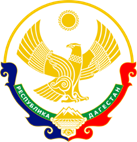 РЕСПУБЛИКА ДАГЕСТАНСОБРАНИЕ ДЕПУТАТОВ
ГОРОДСКОГО ОКРУГА «ГОРОД КАСПИЙСК»шестого созыва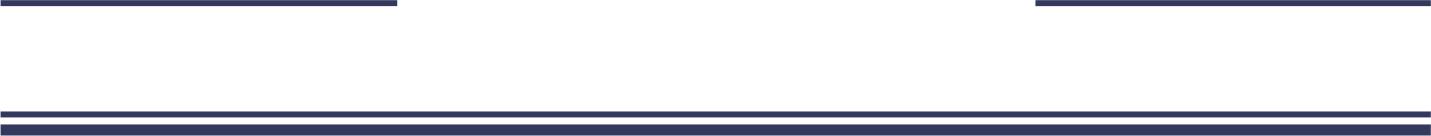 368300, РД г. Каспийск, ул. Орджоникидзе, 12, тел. 8 (246) 5-12-88, факс 8 (246) 5-12-88 почта: gorsobkasp@mail.ru«18» марта 2020									       № 3РАСПОРЯЖЕНИЕ«О созыве сорок четвертой очередной сессииСобрания депутатов городскогоокруга «город Каспийск» шестого созыва»Созвать сорок четвертую очередную сессию Собрания депутатов городского округа «город Каспийск» шестого созыва 24 марта 2020 года в 10:00 часов в актовом зале здания Администрации городского округа «город Каспийск».Внести на рассмотрение сессии следующие вопросы: Отчет Главы ГО «город Каспийск»	за 2019 годОтчет начальника ОМВД России по г. Каспийску за 2019 годПредседатель Собрания депутатов 		городского округа «город Каспийск»                          	     А.Д.Джаватов